RS Notes: Middle Ages ReviewWhat is the Magna Carta?  What impact does it have on our system of government?What role did monks/nuns play in medieval society?Complete the feudal pyramid: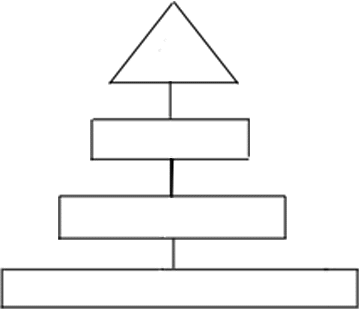 What is the bourgeoisie? Why did popes and kings not get along?Complete the diagram: